институт математики естествознания и техники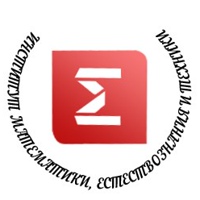 ИНФОРМАЦИОННОЕ ПИСЬМОО проведении Региональной научно-образовательной олимпиады«Вектор развития»Университетский класс «Суббота с УНИВЕРом»Институт математики, естествознания и техники Елецкого государственного университета им. И.А. Бунина объявляет о проведении очной региональной научно-образовательной олимпиады «Вектор развития» (далее – Олимпиада) среди обучающихся СПО и учащихся 10-11 классов образовательных учреждений.Целью Олимпиады является развитие предметной направленности познавательного интереса у обучающихся СПО и учащихся 10-11 классов образовательных учреждений к углубленному изучению предметов математики, информатики и физики; популяризация престижности знаний в точных науках среди молодого поколения.К участию в Олимпиаде приглашаются обучающихся СПО и учащихся 10-11 классов образовательных учреждений Липецкой области.Организация и порядок проведения Олимпиады1. Олимпиада проводится в два этапа.2. I этап. Дата проведения олимпиады «Вектор развития» 25 ноября 2023 г. в 12.00 по адресу г. Елец, ул. Ленина, д. 86.3. II этап. Дата проведения олимпиады «Вектор развития» 13 апреля 2024 г. по адресу г. Елец, ул. Ленина, д. 86.4. За участие в Олимпиаде «Вектор развития» предусмотрены следующие награды:I этап. Сертификат участника или Сертификат призера (участника прошедшего во второй тур).II этап. Диплом I степени (диплом победителя), Диплом II степени, Диплом III степени.Все участники олимпиады получат на электронный адрес образовательной организации сертификаты участников и дипломы.5. Каждому Педагогу, заявившему себя Организатором Олимпиады, будет вручен сертификат, подтверждающий его участие в её организации и проведении.Для участия в I туре Олимпиады необходимо в срок до 15 ноября 2023 года подать заявку по QR-коду: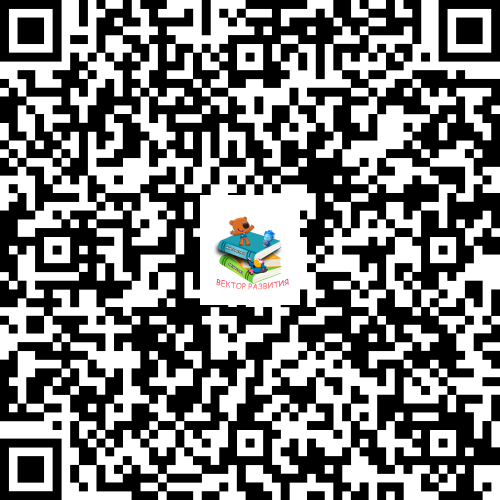 или по ссылке:https://forms.gle/b2eoyrigWMb5bx378 Заявки на участие в Олимпиаде «Вектор развития» подаются Организаторами (школьными) или непосредственно самими участниками Олимпиады, или их законными представителями (родителями).Организатору или самому участнику Олимпиады необходимо перевести организационный взнос за участие школьников в Олимпиаде «Вектор развития» и прикрепить к заявке. Плата за участие одного ученика составляет 100 рублей (обязательно прикрепить чек об оплате).Платежные реквизиты:ИНН: 4821004595КПП: 482101001БИК: 014206212БАНК ПОЛУЧАТЕЛЯ ПЛАТЕЖА: Отделение Липецк//УФК по Липецкой области, г. ЛипецкПОЛУЧАТЕЛЬ ПЛАТЕЖА: УФК по Липецкой области (ЕГУ им. И.А. Бунина, л/с 20466Х13800)ЕДИНЫЙ КАЗНАЧЕЙСКИЙ СЧЕТ: 40102810945370000039КАЗНАЧЕЙСКИЙ СЧЕТ: 03214643000000014600ОКОНХ 92110ОКПО 02079537ОКТМО 42715000КБК 00000000000000000130 (доходы от оказания платных услуг (работ))В графе «Назначение платежа» указать: «Олимпиада Вектор развития».Внимание, важно! За перевод денег банки берут комиссию.Оплата возможна на сайте ЕГУ им. И.А. Бунина по ссылке https://elsu.ru/payment:- поле оплата необходимо выбрать «Конкурсы, конференции, олимпиады, семинары».Для участия во II туре Олимпиады Призерам I тура необходимо явиться 
13 апреля 2024 г. по адресу г. Елец, ул. Ленина, д. 86.Приглашаем принять участие в Олимпиаде! По вопросам участия в Олимпиаде просьба обращаться:+7 (47467) 2-27-66 Черноусова Наталия Вячеславовна+7 (910) 250-24-89 Лыкова Ксения Геннадьевнаksli1024@mail.ru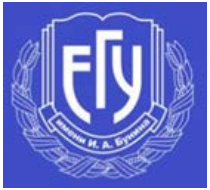 ФГБОУ ВО «Елецкий государственный университетим. И.А. Бунина»